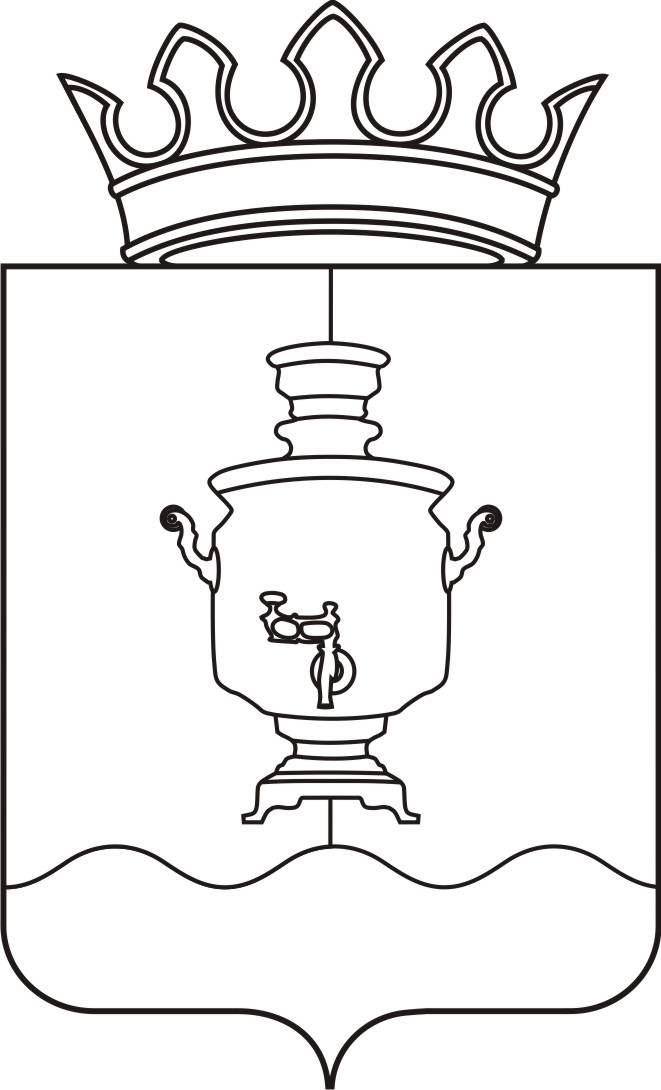 Совет депутатовКлючевского сельского поселения Суксунского районаПермского краяР  Е  Ш  Е  Н  И  Е______________						№ ______________В соответствии со статьей 179.4 Бюджетного кодекса Российской Федерации, п.5 ч.1 статьи 6 Устава Ключевского сельского поселения, в целях финансового обеспечения дорожной деятельности в отношении автомобильных дорог общего пользования местного значения,Совет депутатов РЕШАЕТ: 1. Внести в Порядок формирования и использования муниципального дорожного фонда Ключевского сельского поселения следующие изменения:1.1. п.1.3. Порядка изложить в следующей редакции:«Муниципальный дорожный фонд - часть средств бюджета Ключевского сельского поселения, подлежащая использованию в целях финансового обеспечения дорожной деятельности в отношении автомобильных дорог общего пользования местного значения в границах населенных пунктов Ключевского сельского поселения, а также капитального ремонта и ремонта дворовых территорий многоквартирных домов, проездов к дворовым территориям многоквартирных домов населенных пунктов Ключевского сельского поселения.»1.2. п.2.1. Порядка изложить в следующей редакции:«2.1. Объем бюджетных ассигнований муниципального дорожного фонда утверждается решением Совета депутатов Ключевского сельского поселения о бюджете на очередной финансовый год и плановый период в размере не менее прогнозируемого объема доходов бюджета поселения от:акцизов на автомобильный бензин, прямогонный бензин, дизельное топливо, моторные масла для дизельных и (или) карбюраторных (инжекторных) двигателей, производимые на территории Российской Федерации, подлежащих зачислению в бюджет поселения;безвозмездных поступлений в бюджет поселения от физических и юридических лиц, в том числе добровольных пожертвований, в отношении автомобильных дорог общего пользования;безвозмездных поступлений в бюджет поселения из бюджетов бюджетной системы Российской Федерации на финансовое обеспечение дорожной деятельности в отношении автомобильных дорог общего пользования;сумм денежных взысканий (штрафов) за неисполнение (ненадлежащее исполнение) муниципальных контрактов, заключаемых на осуществление дорожной деятельности в отношении автомобильных дорог общего пользования местного значения, финансовое обеспечение которых осуществляется за счет муниципального дорожного фонда».2.   Настоящее решение вступает в силу с момента опубликования.3. Контроль за исполнением настоящего решения возложить на постоянную комиссию Совета депутатов Ключевского сельского поселения по бюджету.О внесений изменении в решение Совета депутатов Ключевского сельского поселения от 28.11.2013г.№ 26 «О муниципальном дорожном фонде Ключевского сельского поселения»Председатель Совета депутатовКлючевского сельского поселения                             Н.Ф.Коряков